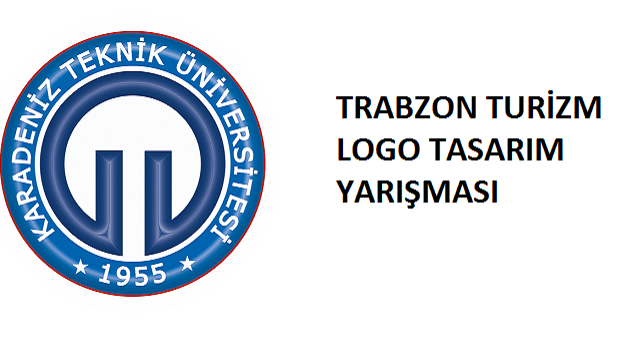 KARADENİZ TEKNİK ÜNİVERSİTESİ SAĞLIK BİLİMLERİ ENSTİTÜSÜ…………………………………….ANABİLİM DALI  100/2000 YÖK DOKTORA BURSU……………………………………………………………………………………..ALANIBAŞVURU FORMUTRABZONHAZİRAN 2019 